Podrobný postup pro vyplnění, odeslání a stažení žádosti o poskytnutí dotace prostřednictvímveřejnoprávní smlouvy v elektronickém systému dle Programu „Výměna zdrojů tepla na pevná paliva ve Středočeském krajipro nízkopříjmové domácnosti 2“1	ObsahTechnické požadavky na klientskou staniciKlientskou stanicí se rozumí počítač, ve kterém žadatel o dotaci vyplňuje, odesílá a stahuje elektronickou   žádost o poskytnutí dotace prostřednictvím veřejnoprávní smlouvy v elektronickém systému (dále jen „elektronická žádost“ nebo „žádost“).Pro řádné vyplnění elektronické žádosti by měla klientská stanice splňovat minimálně tyto požadavky: Doporučení na softwarové vybavení stanice:MS WindowsInternet Explorer verze 11 a Edge 44 a vyššíGoogle Chrome 56 a vyššíMozilla Firefox 51 a vyššíMac OSSafari 10.1.1OS LinuxMozilla Firefox 51 a vyššíMobilní zařízeníAndroid 7 a vyšší, prohlížeč ChromeiOS 10 a vyšší, prohlížeč SafariWindows 10, prohlížeč Internet Explorer Doporučení na hardwarové vybavení stanice:procesor 1 GHz a vyšší2 GB RAM a vyšší3    Otevření prázdné žádostiElektronickou žádost vyplníte v prostředí webového prohlížeče. Pro otevření žádosti použijte odkaz:Elektronická žádost pro dotační výzvu kotlíkových dotací pro nízkopříjmové domácnosti 2 na webové stránce: https://stredoceskykraj.cz/web/dotace/5.-vyzvaPo kliknutí na výše uvedený odkaz se Vám zobrazí prázdná (nevyplněná) žádost.Žádáme všechny žadatele, aby si tento odkaz uložili do oblíbených položek svých počítačů a k přístupu  do žádosti využívali výhradně tento odkaz.Obr. 1 Prázdná žádost – ukázka 1. strany žádosti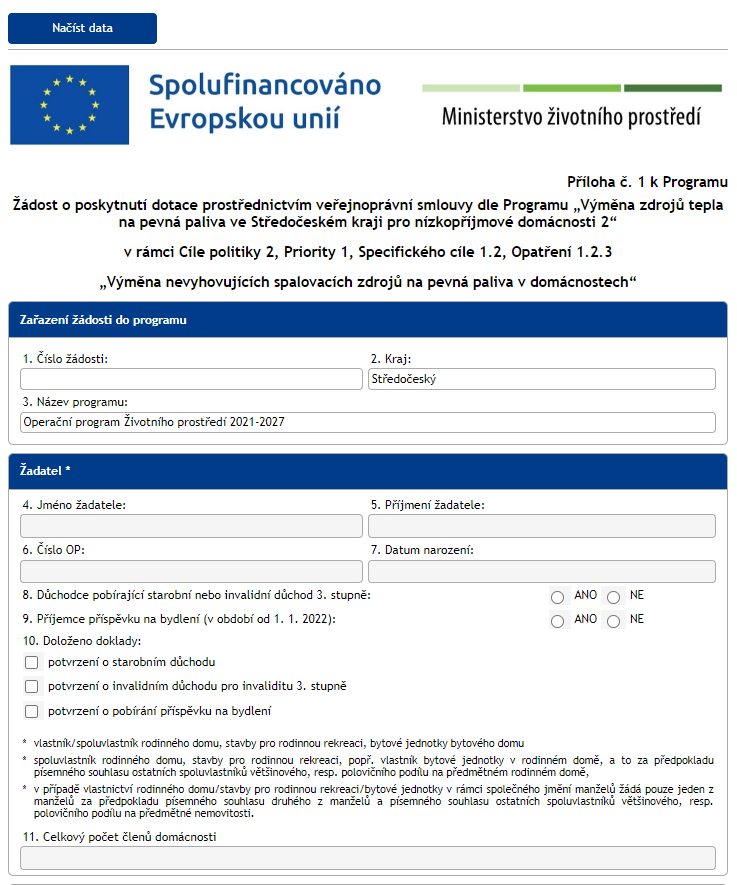 4  Vyplnění elektronické žádostiPo otevření žádosti můžete formulář vyplňovat. Položky k vyplnění jsou podbarveny šedivě. Formulář žádosti obsahuje tyto základní části:Zařazení žádosti do programu – nevyplňuje se, číslo žádosti je generováno automaticky po odeslání  žádostiŽadatelCelkový počet členů domácnostiMísto trvalého pobytuBydliště žadateleKontaktKontaktní adresaProhlášení o funkčnosti kotlePředmět žádosti o podporuÚčelové určení dotace, cíl a popis projektuMísto realizaceČíslo účtu, název banky žadatele (vlastníka účtu)Seznam požadovaných dokumentů předložených společně se žádostíDo jednotlivých polí je možné přímo psát, případně si jednu (nebo více) z možností vyberete kliknutím na zaškrtávací nebo výběrové pole. Položky žádosti se můžou zobrazovat/skrývat na základě zaškrtnutí jedné  z možností (viz obrázek níže).Obr. 2 Pole pro vyplnění kontaktní adresy (pokud se liší od adresy trvalého pobytu) se zobrazí po vybrání volby "ne"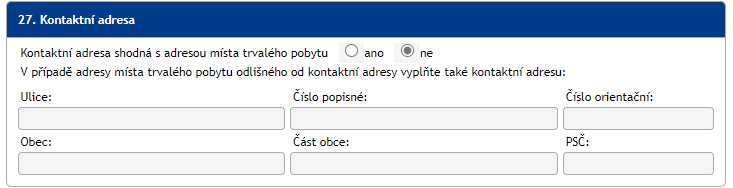 Pokud je bydliště žadatele shodné s adresou trvalého pobytu, stačí zaškrtnout „ano“ a hodnoty se automaticky  propíšou z adresy trvalého pobytu.Obr. 3 Zaškrtnutí volby "ano" v Bydliště žadatele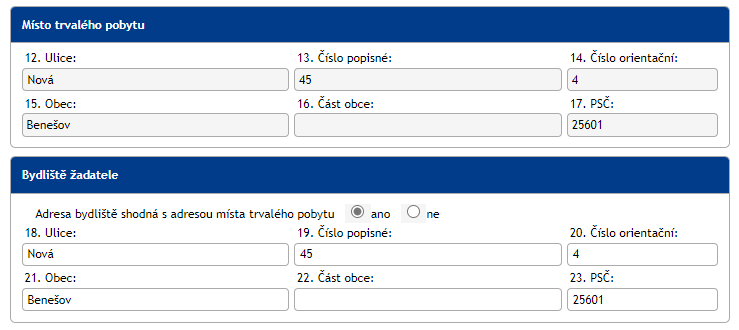 Kontrola vyplněné žádostiTlačítkem „Zkontrolovat“ ve spodní části žádosti si můžete zkontrolovat, zda máte formulář řádně vyplněn                (zda jsou vyplněna všechna povinná pole a zda vyplněná data odpovídají omezením).Obr. 4 Tlačítko pro kontrolu řádného vyplnění položek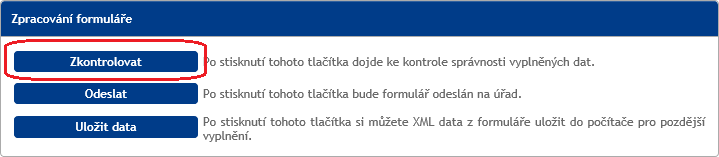 V případě, že formulář žádosti nebyl vyplněn řádně, budou červeně označeny položky, které neprošly          kontrolou. Níže je uveden příklad nevyplněné položky "Jmenovitý tepelný výkon kotle (v kW)".V položce "Součet podílů…“ hodnota zase neodpovídá správnému součtu 100 %, je nutné zadat hodnoty pro  jednotlivá paliva tak, aby byl součet 100 %.Obr. 5 Označení položek, které neprošly kontrolou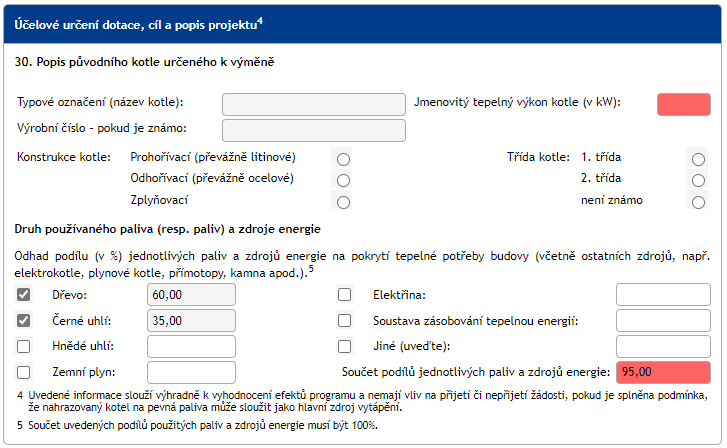 Po řádném vyplnění a stisku tlačítka „Zkontrolovat“ se zobrazí hláška o řádně vyplněném formuláři.Obr. 6 Hláška o řádně vyplněném formuláři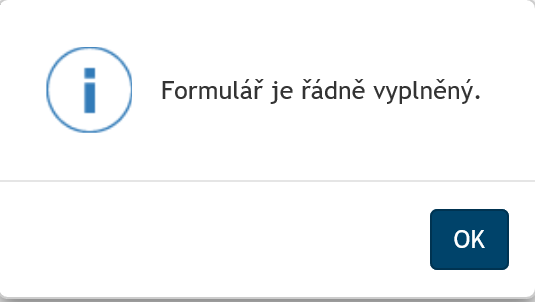 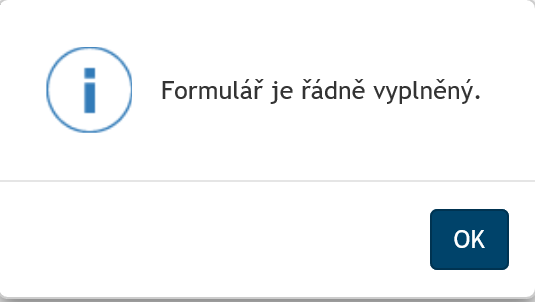 Uložení a načtení vyplněných datElektronická žádost umožňuje vyplnění dat v předstihu (tj. i před oficiálním zahájením příjmů elektronických  žádostí), jejich uložení na disk a také načtení vyplněných dat z disku. Tím je zajištěna možnost odeslat již vyplněná data v okamžiku zahájení příjmu elektronických žádostí.6. 1 Uložení vyplněných datPředvyplněná data si uložíte tlačítkem „Uložit data“, které se nachází ve spodní části formuláře.Obr. 7 Uložení dat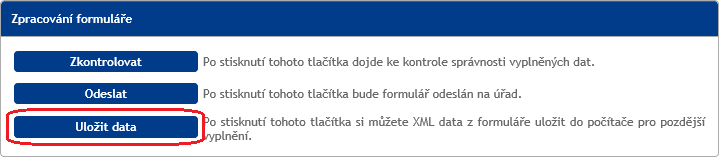 Po výběru umístění souboru se Vám data uloží na disk. Cestu k souboru si pamatujte pro příští načtení dat            do formuláře.UPOZORNĚNÍ: otevřená žádost ponechaná bez činnosti po dobu delší než 30 minut se sama automaticky uzavře – neboli dojde k automatickému odhlášení. Pokud nejsou data uložena, není možné data obnovit. Doporučujeme průběžné ukládání dat/formuláře!!! (Pokud tedy chcete rozpracovanou žádost doplnit později, uložte si data pro pozdější načtení).6.2 	Načtení vyplněných dat z diskuPro načtení vyplněných dat z disku stiskněte v horní části formuláře tlačítko „Načíst data“ a vyberete soubor k nahrání, tj. soubor, který jste si uložili s plně či částečně předvyplněnými daty v elektronické žádosti.Obr. 8 Tlačítko pro načtení dat z disku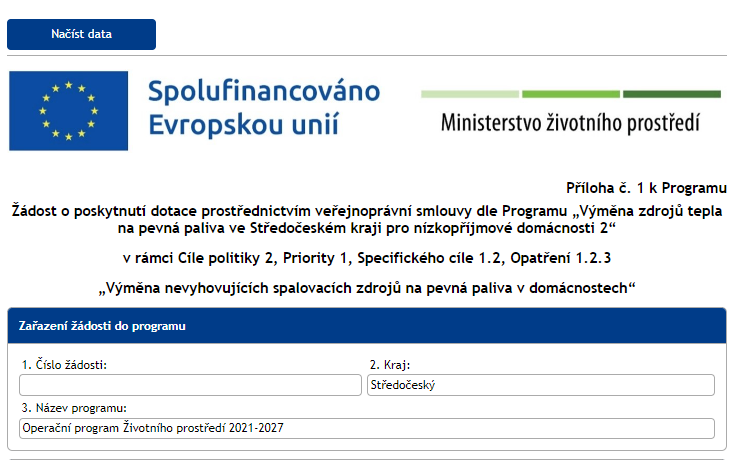 Odeslání žádosti elektronickým systémemPo řádném vyplnění žádosti klikněte na tlačítko „Odeslat“. Po stisku tlačítka dojde ke kontrole vyplněných  položek a odeslání žádosti elektronickým systémem.Obr. 9 Tlačítko pro odeslání žádosti elektronickým systémem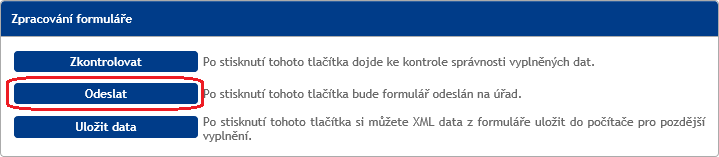 Po odeslání žádosti se Vám zobrazí odpověď ve žlutě podbarveném poli. Pokud vidíte žlutě podbarvený rámeček s pořadovým číslem, je Vaše žádost úspěšně odeslána. Zároveň je zobrazen datum a čas přijetí žádosti s přesností na vteřiny.Obr. 10 Potvrzovací hláška o správném odeslání žádosti elektronickým systémem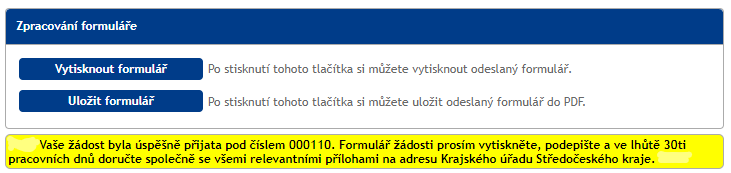 POZOR: V případě, že žádost odešlete před termínem, objeví se Vám žluté pole s textem: „Vaše žádost byla odeslána PŘED termínem příjmu žádostí v uvedeném Programu „Výměna zdrojů tepla na pevná paliva ve Středočeském kraji pro nízkopříjmové domácnosti 2“. Žádost NENÍ v systému evidována. Žádost znovu odešlete v termínu příjmu žádostí“. Žádost nelze přijmout před zahájením příjmu žádosti, tj. před 10.00 hod. dne 5. 9. 2023. Uložte si data žádosti a žádost odešlete znovu po zahájení příjmu žádostí.V případě, že žádost odešlete po termínu, objeví se Vám žluté pole s textem: „Vaše žádost byla odeslána PO termínu příjmů žádosti uvedeném v Programu „Výměna zdrojů tepla na pevná paliva ve Středočeském kraji pro nízkopříjmové domácnosti 2“. Žádost NENÍ v systému evidována“. Žádost nelze  přijmout po termínu příjmu žádosti, tj. po 31. 8. 2024 23:59:59 hod.Tisk vyplněné žádostiPo získání informace o úspěšném přijetí žádosti v elektronickém systému si žádost vytiskněte tlačítkem „Vytisknout formulář“. Obr. 11 Tlačítko pro tisk vyplněné žádosti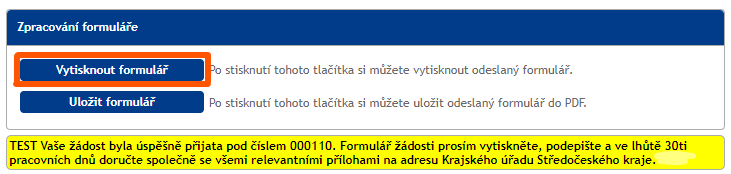 Uložení vyplněné žádostiVyplněnou žádost si můžete také uložit ve formátu PDF do svého počítače pro pozdější vytištění a podepsání (obr. níže).Obr. 12 Tlačítko pro uložení žádosti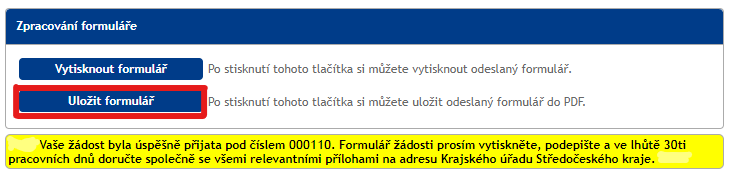 Notifikace e-mailemVe lhůtě do 24 hodin od úspěšného odeslání žádosti Vám přijde prostřednictvím e-mailu notifikace o úspěšném přijetí včetně pořadového čísla a odkazu pro stažení vyplněné žádosti ve formátu PDF. Vyplněná žádost je také přílohou zaslaného e-mailu. Tato notifikace je zasílána na e-mailovou adresu uvedenou v sekci „Kontakt“ v položce „E-mail“ žádosti.Obr. 13 Notifikační e-mail s vyplněnou žádostí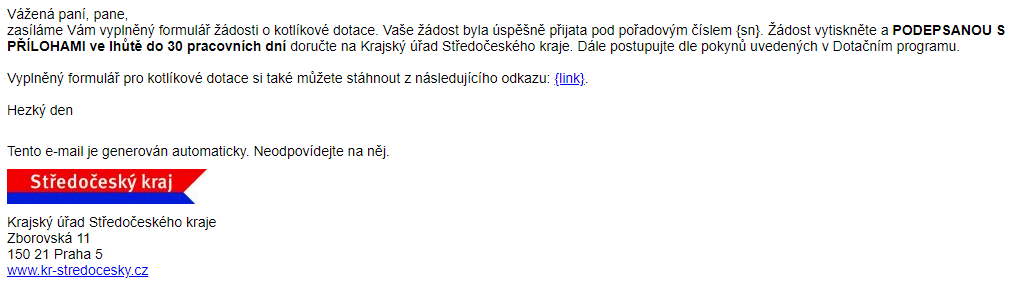 Obr. 14 Kontaktní e-mail, na který je zaslán notifikační e-mail s vyplněnou žádostí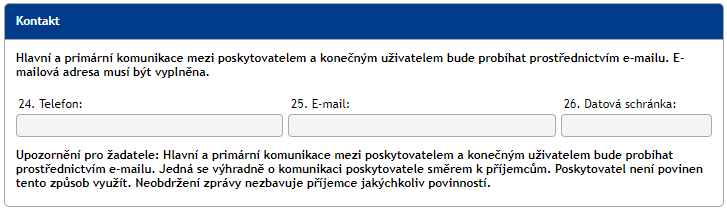 Odeslání žádosti a relevantních příloh na krajský úřadVytištěnou žádost v listinné podobě (která byla odeslaná a úspěšně přijatá v elektronickém systému) nezapomeňte podepsat na poslední straně a spolu s potřebnými přílohami dodejte do 30 pracovních dnů v listinné podobě na adresu Krajského úřadu Středočeského kraje uvedenou v Článku 6 Programu v obálce  označené v souladu s Článkem 6 Programu,nebomůžete žádost podepsat elektronicky (pokud vlastníte elektronický podpis) a spolu s relevantními přílohami zaslat do 30 pracovních dnů formou datové schránky na Krajský úřad Středočeského kraje uvedenou v Článku 6 Programu.